О внесении изменений в постановление администрации муниципального образования Соль-Илецкий городской округ от 29.01.2016 № 65-п «О создании межведомственной комиссии по профилактике правонарушений на территории муниципального образования Соль-Илецкий городской округ»В соответствии с Федеральным законом от 06.10.2003 № 131-ФЗ «Об общих принципах организации местного самоуправления в Российской Федерации», Законом Оренбургской области от 29.06.2017 № 451/107-VI-ОЗ «О регулировании отдельных вопросов в сфере профилактики правонарушений в Оренбургской области», в связи с изменением состава комиссии постановляю:1. Внести изменения в постановление администрации муниципального образования Соль-Илецкий городской округ от 29.01.2016 № 65-п «О создании межведомственной комиссии по профилактике правонарушений на территории муниципального образования Соль-Илецкий городской округ».1.1. Приложение № 1 постановления администрации муниципального образования Соль-Илецкий городской округ от 29.01.2016 № 65-п «О создании межведомственной комиссии по профилактике правонарушений на территории муниципального образования Соль-Илецкий городской округ» изложить в новой редакции, согласно приложению к данному постановлению.2. Контроль за исполнением данного постановления возложить на заместителя главы администрации городского округа - руководителя аппарата В.М. Немича.3. Постановление вступает в силу после его официального опубликования (обнародования).Первый заместитель главы администрации городского округа - заместитель главы администрации городского округапо строительству, транспорту,благоустройству и ЖКХ                                                                    А.Р. ХафизовРазослано: в дело, прокуратуру, МВКПППриложение к постановлению администрациимуниципального образованияСоль-Илецкий городской округот 24.05.2021 № 1176-пСостав межведомственной комиссии по профилактике правонарушенийна территории муниципального образования Соль-Илецкий городской округ 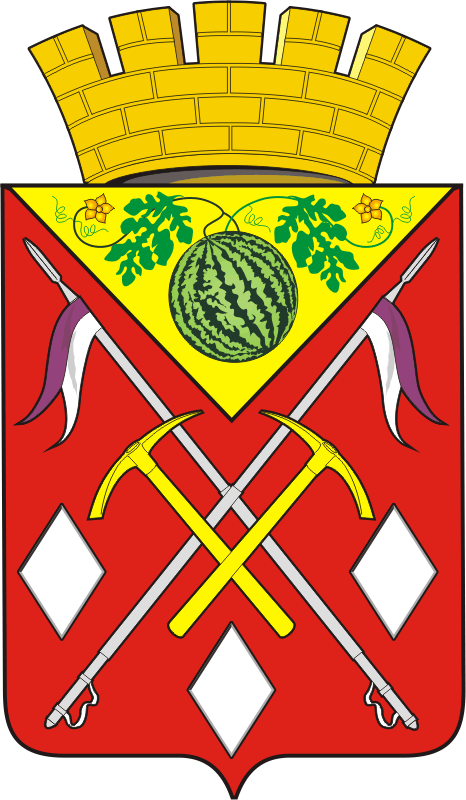 АДМИНИСТРАЦИЯМУНИЦИПАЛЬНОГО ОБРАЗОВАНИЯСОЛЬ-ИЛЕЦКИЙ ГОРОДСКОЙ ОКРУГОРЕНБУРГСКОЙ ОБЛАСТИПОСТАНОВЛЕНИЕ24.05.2021 № 1176-пНемич Валентин Михайлович- заместитель главы администрации - руководитель аппарата, председатель межведомственной комиссии, руководитель штаба ДНД Соль-Илецкого городского округаМадат Сергей Анатольевич- заместитель начальника ОМВД России по Соль-Илецкому городскому округу по охране общественного порядка, заместитель председателя межведомственной комиссии (по согласованию)Бикеева Рузалия Раильевна- ведущий специалист юридического отдела администрации Соль-Илецкого городского округа - секретарь межведомственной комиссииЧлены комиссии:Абашидзе Георгий ВладимировичАбдульманова Лилия Маратовна- настоятель православного храма Казанской иконы Божьей Матери (по согласованию)- начальник отдела – ответственный секретарь комиссии по делам несовершеннолетних и их прав администрацииАбземилов Рифат РенатовичВасильева Галина Валерьевна- начальник отдела по делам ГО, ПБ и ЧС администрации Соль-Илецкого городского округа- директор ГКУ «ЦЗН» Соль-Илецкого района (по согласованию)Вахнин Владимир Юрьевич- заместитель главы администрации Соль-Илецкого городского округа - начальник управления сельского хозяйства администрации Соль-Илецкого городского округаКарнаух Артем Владимирович- руководитель Соль-Илецкого межрайонного следственного отдела (по согласованию)Кахимбаев Аманжол ОтемисовичКоробов Юрий ПетровичКуницкая Зинаида НиколаевнаЛитвинов Андрей АнатольевичМаляренко Анна АлександровнаМарковская Виктория ЮрьевнаНельга Игорь ИвановичПадалко Сергей ВасильевичРыжков Иван Владимирович- имам-мухтасиб Акбулакского, Соль-Илецкого районов (по согласованию)- начальник ФКУ «Исправительная колония №6 Управления Федеральной службы исполнения наказаний по Оренбургской области» (по согласованию)- начальник управления по организации работы с территориальными отделами администрации Соль-Илецкого городского округа- председатель КФСДМ и работе с общественными организациями администрации Соль-Илецкого городского округа- начальник филиала по Соль-Илецкому району ФКУ УИИ УФСИН России по Оренбургской области (по согласованию)- начальник отдела культуры администрации Соль-Илецкого городского округа- начальник ОМВД России по Соль-Илецкому городскому округу (по согласованию)- и.о. начальника управления образования администрации Соль-Илецкого городского округа- начальник Линейного отдела полиции (ЛОП) Оренбургского линейного отдела МВД России на транспорте на ст. Илецк (по согласованию)Шкляев Дмитрий Дмитриевич- начальник Отдела (погк) в г.Соль-Илецке (по согласованию)Юсупов Руслан Талгатович- начальник отделения УФСБ России по Оренбургской области в г.Соль-Илецк (по согласованию)